TEMAT KOMPLEKSOWY:  MOI RODZICEDzień 2- 26.05.2020 r.  Temat dnia: Tęcza dla rodzicówSłuchanie wierszy o rodzicach:„Dzień Matki” – Anna Surowiec.Dzisiaj jest świętokażdej mamy,więc dla niej prezentwspaniały mamy:uśmiech i kwiaty bo ją kochamy!„Tatusiowi”- Joanna MyślińskaKochany tato, w Dniu Twego Święta,synek o Tobie zawsze pamiętai już dla Ciebie życzenia ma,a z życzeniami – cukierki dwa.Rozmowa na temat: „Za co kochamy naszych rodziców?”Zabawa w kolory- rodzic turla piłkę do dziecka, które łapie i mówi, jakiś kolor, oddaje piłkę do rodzica.Słuchanie piosenki Katarzyny Krysztopy „Tęcza, tęcza” – zapoznanie dzieci ze słowami i melodią piosenki.Refren.Tęcza, tęcza ma kolorów tyle,ale jest na niebie tylko krótką chwilę.Tęcza, tęcza błyszczy się i mieniróżne ma odcienie żółci i czerwieni.Po burzy ktoś zaczarował światbo jest teraz czysty i nowy,a w dali jakiś cudowny blaskna niebie przeróżne koloryŻółty, różowy, czerwony, dwa pieski….....................przepraszam, niebieski.Biały, zielony, brązowy, trzy koty….............................a nie, chyba złotyPomarańczowy i fioletowy,i cztery krowy.......albo beżowy.Refren.Tęcza, tęcza ma kolorów tyle,...Niech tęcza z nami zostanie tu,jak ścieżką nią pójdę po trawie,owinę się w kolorowy puch,w kolory się z tęczą pobawię.Żółty, różowy, czerwony, dwa pieski ….....................przepraszam, niebieski.Biały, zielony, brązowy, trzy koty….............................a nie, chyba złotyPomarańczowy i fioletowy,i cztery krowy.......albo beżowy.Omówienie zwrotek i refrenu piosenki - wymienianie kolorów występujących w piosence, które przedstawione są w formie kółek leżących na dywanie. Nazywanie ich. Nauka refrenu piosenki. Zwrócenia uwagi, że piosenka rozpoczyna się od refrenu.„Zwrotki piosenki” – tworzenie ruchu do słów zwrotek. Ponowne słuchanie piosenki i propozycja dzieci, jak można za pomocą ruchu przedstawić tekst każdej zwrotki. Słuchanie piosenki, próby śpiewu refrenu, ruch przy zwrotkach, poruszanie się z boku na bok. Zabawa ruchowa „Wyprawa rowerowa”. Dzieci kładą się na plecach , unoszą lekko zgięte nogi. Naśladują jazdę rowerkiem.„Moja rodzina”- układanie obrazka z części (do wyboru).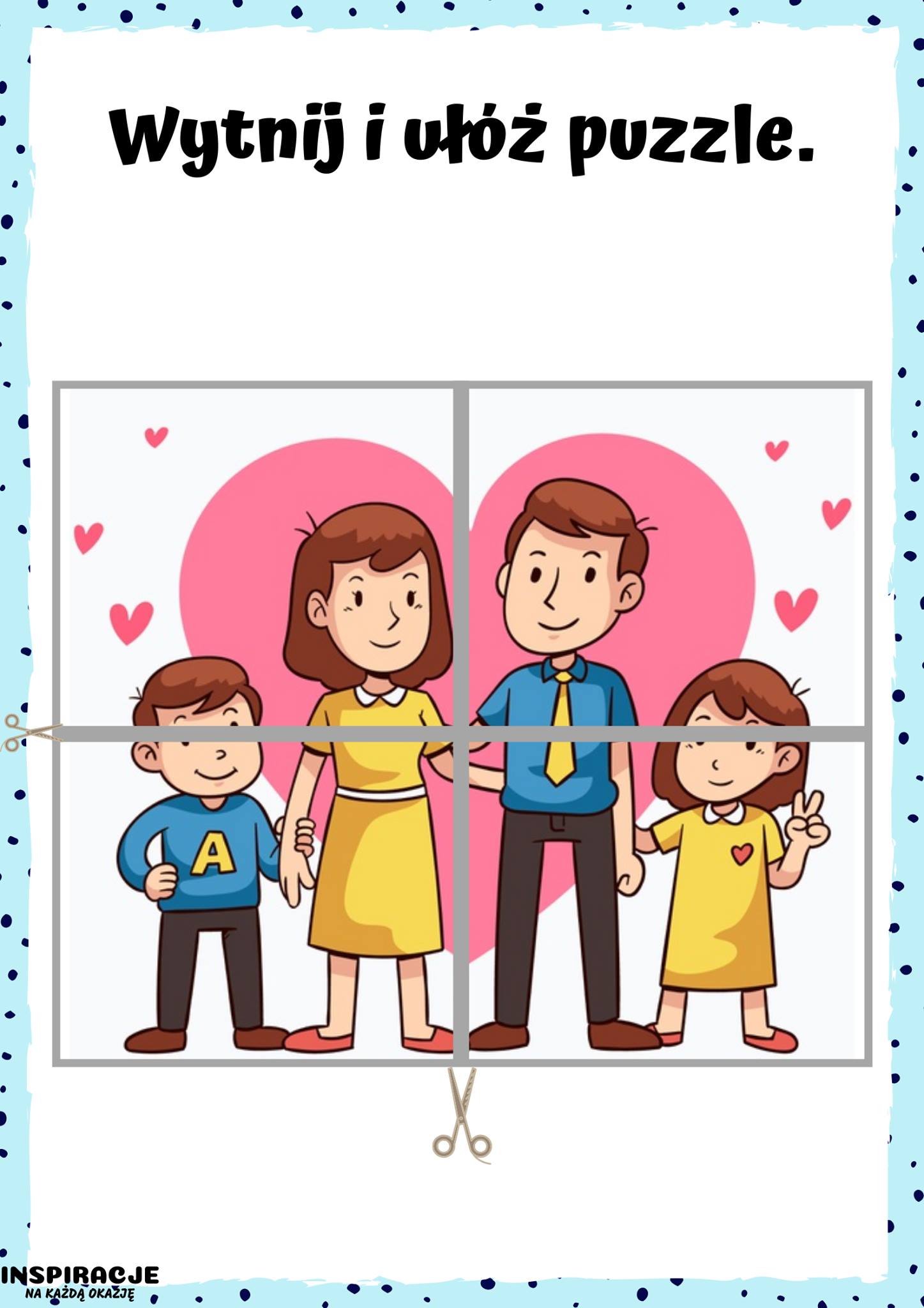 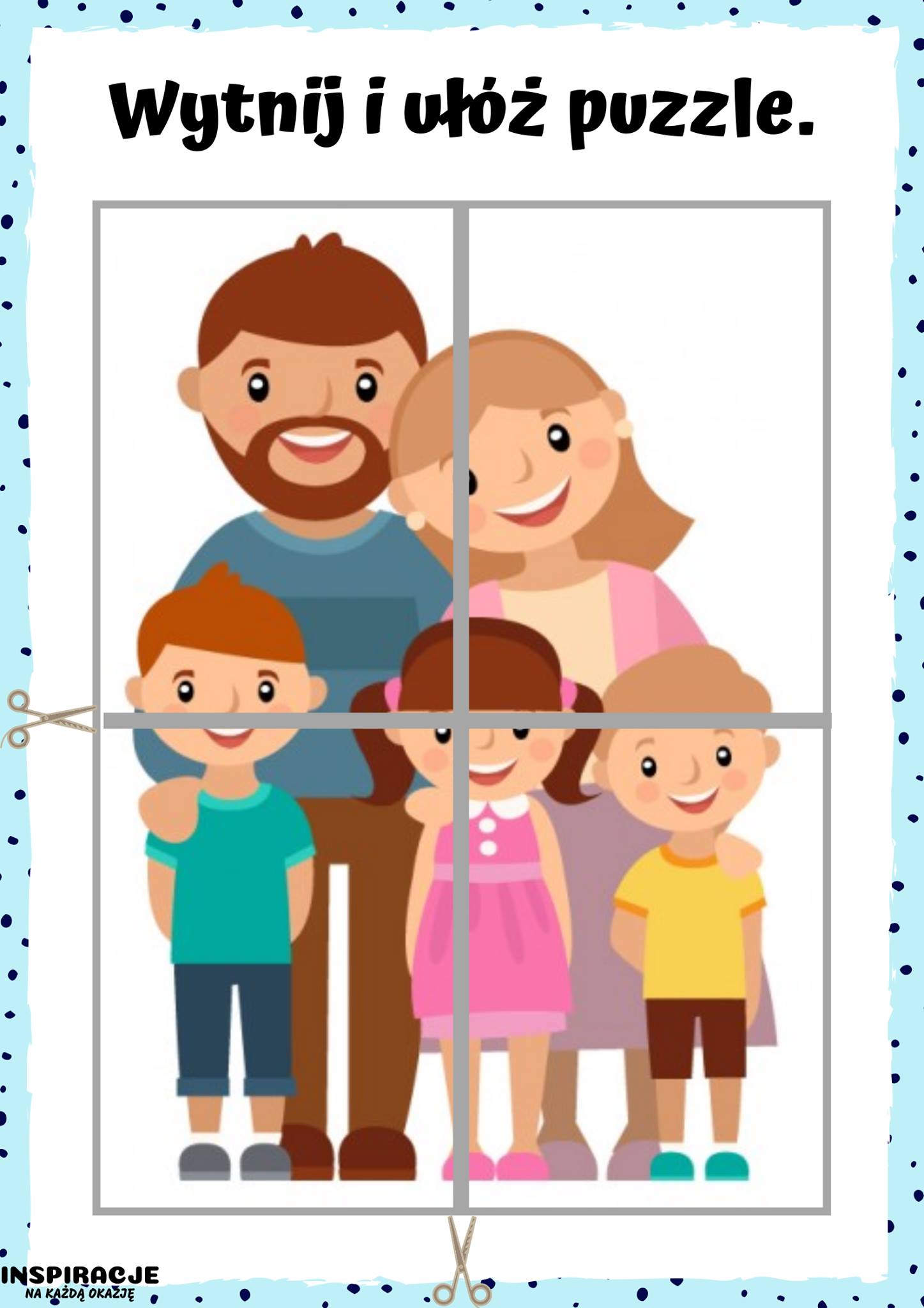 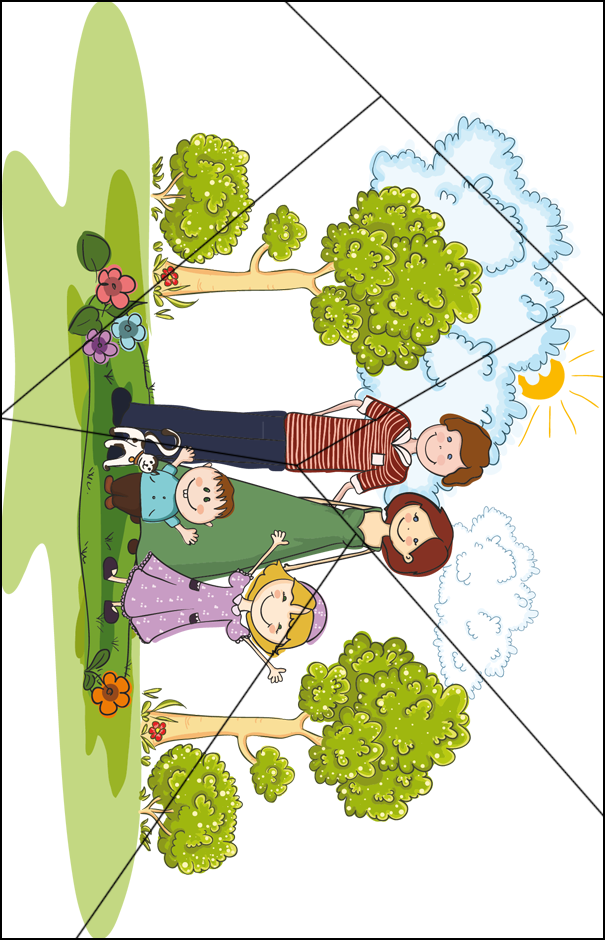 